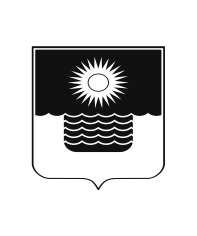 АДМИНИСТРАЦИЯ МУНИЦИПАЛЬНОГО ОБРАЗОВАНИЯГОРОД-КУРОРТ ГЕЛЕНДЖИКПОСТАНОВЛЕНИЕот 29 ноября 2022 года 	                    		                 		 №2606г. ГеленджикО внесении изменений в производственную программу федерального государственного бюджетного учреждения туберкулезного санатория «Голубая бухта» Министерства здравоохранения Российской Федерации,  осуществляющего регулируемый вид деятельности в сфере холодного (питьевого) водоснабжения на территории муниципального образования город-курорт Геленджик, на 2021-2025 годы, утвержденную постановлением администрации муниципального образования город-курорт Геленджик от 17 декабря 2020 года №2724 (в редакции постановления администрации  муниципального образования город-курорт Геленджик от 16 декабря 2021 года № 2690)Рассмотрев заявление федерального государственного бюджетного учреждения туберкулезного санатория «Голубая бухта» Министерства здравоохранения  Российской   Федерации   от   28   апреля   2022   года  №275, в соответствии  с   Федеральным   законом   от 7 декабря 2011 года №416-ФЗ «О  водоснабжении   и   водоотведении»   (в   редакции  Федерального  закона от 1 мая 2022 года №127-ФЗ),  постановлением Правительства Российской Федерации от 29 июля 2013 года №641 «Об инвестиционных и производственных программах организаций, осуществляющих деятельность в сфере водоснабжения  и водоотведения» (в редакции постановления Правительства Российской Федерации от 29 августа 2022 года №1509),  постановлением Правительства Российской Федерации от 14 ноября 2022 года №2053 «Об особенностях индексации регулируемых цен (тарифов) с 1 декабря 2022 г. по 31 декабря 2023 г. и о внесении изменений в некоторые акты Правительства   Российской    Федерации»,   Законом   Краснодарского   края  от 15 октября  2010 года №2065-КЗ «О наделении органов местного самоуправления в Краснодарском крае отдельными государственными полномочиями по  регулированию  тарифов в сфере холодного водоснабжения, водоотведения»  (в   редакции   Закона    Краснодарского   края от 10 марта 2020 года №4243-КЗ), решением Думы  муниципального  образования  город-курорт  Геленджик от 24 июня 2014 года №128 «О порядке осуществления органами местного самоуправления муниципального образования город-курорт Геленджик полномочий  в сфере регулирования тарифов организаций, осуществляющих холодное водоснабжение и (или) водоотведение на территории муниципального образования город-курорт Геленджик» (в редакции решения Думы муниципального образования город-курорт  Геленджик  от  29 июля 2022 года  №525), на основании заключения управления жилищно-коммунального хозяйства администрации муниципального образования город-курорт   Геленджик по согласованию проекта корректировки производственной программы ФГБУ ТС «Голубая бухта»  в   сфере  холодного  (питьевого)   водоснабжения   на 2021-2025 годы от 14 октября 2022 года №45-4849/22-13, руководствуясь   статьями   16, 17, 37, 43 Федерального закона от 6 октября 2003 года №131-ФЗ «Об общих принципах  организации  местного самоуправления в Российской Федерации» (в редакции   Федерального    закона  от  14 июля 2022 года №253-ФЗ), статьями 8, 10, 41, 72 Устава  муниципального  образования   город-курорт  Геленджик,  п о с т а н о в л я ю:1. Утвердить изменения в производственную программу федерального государственного бюджетного учреждения туберкулезного санатория «Голубая бухта» Министерства здравоохранения Российской Федерации, осуществляющего регулируемый вид деятельности в сфере холодного (питьевого) водоснабжения на территории   муниципального   образования   город-курорт  Геленджик, на 2021-2025 годы, утвержденную постановлением администрации     муниципального   образования    город-курорт    Геленджик от 17 декабря 2020 года №2724 «Об утверждении производственной программы федерального государственного бюджетного учреждения туберкулезного санатория «Голубая бухта» Министерства здравоохранения Российской Федерации, осуществляющего регулируемый вид деятельности в сфере холодного (питьевого) водоснабжения на территории   муниципального   образования   город-курорт  Геленджик, на 2021-2025 годы» (в редакции постановления администрации муниципального образования город-курорт Геленджик от 16 декабря 2021 года №2690) (прилагается).2. Опубликовать настоящее постановление в печатном средстве массовой информации «Официальный вестник органов местного самоуправления муниципального образования город-курорт Геленджик» и разместить на официальном   сайте администрации муниципального образования город-курорт Геленджик  в  информационно-телекоммуникационной  сети «Интернет» (www.gelendzhik.org) в течение 7 календарных дней со дня его принятия.3.Постановление вступает в силу с 1 декабря 2022 года.А.А. Богодистов глава, муниципального образования город-курорт Геленджик                                                                      Приложение    УТВЕРЖДЕНЫ    постановлением администрации    муниципального образования    город-курорт Геленджик    от 29.11.2022 года  № 2606ИЗМЕНЕНИЯ,внесенные в производственную программу федерального государственного бюджетного учреждения туберкулезного санатория «Голубая бухта» Министерства здравоохранения Российской Федерации,  осуществляющего регулируемый вид деятельности в сфере холодного (питьевого) водоснабжения на территории муниципального образования город-курорт Геленджик, на 2021-2025 годы, утвержденную постановлением администрации муниципального образования город-курорт Геленджик от 17 декабря 2020 года №2724 (в редакции постановления администрации  муниципального образования город-курорт Геленджик от 16 декабря 2021 года № 2690)Раздел 2 изложить в следующей редакции:«2.  Планируемый объем подачи воды                                                                                                                                                              ».Разделы 8-9 изложить в следующей редакции:«8. Отчет об исполнении производственной программы в сфере питьевого водоснабжения за 2021 год (истекший период регулирования)8.1. Объем подачи питьевой воды8.2. Перечень выполненных мероприятий по ремонту объектов централизованной системы водоснабжения, мероприятий, направленных на улучшение качества питьевой воды9. Объем финансовых потребностей, необходимых для реализации производственной программыОбъем финансовых потребностей, необходимых для реализации производственной  программы,  составляет: на 2021 год – 12 142,62 тыс. руб., на 2022 год – 12 846,65 тыс. руб., на 2023 год – 15 957,76 тыс. руб., на 2024 год – 17 222,80 тыс. руб., на 2025 год – 18 809,92 тыс. руб.»А.К. Ананиади, начальник управления экономики администрации муниципального образованиягород-курорт Геленджик                                                                     №п/пНаименование показателя производственной деятельностиЕдиница измеренияВеличина показателя на период регулированияВеличина показателя на период регулированияВеличина показателя на период регулированияВеличина показателя на период регулированияВеличина показателя на период регулирования№п/пНаименование показателя производственной деятельностиЕдиница измерения2021 год2022 год2023 год2024 год2025 год123456781Объем поднятой воды (всего), в том числе:тыс. куб.м706,79706,93788,81788,81788,811.1из поверхностных источниковтыс. куб.м0,000,000,000,000,001.2из подземных источниковтыс. куб.м706,79706,93788,81788,81788,812Объем отпуска воды в сеть, в том числе:тыс. куб.м706,79706,93788,81788,81788,812.1объем питьевой воды, поданной в сетьтыс. куб.м706,30706,30787,61787,61787,612.2объем технической воды, поданной в сетьтыс. куб.м0,490,631,201,201,203Объем нормативных неучтенных расхо-дов и потерь водытыс. куб.м0,000,000,000,000,004Уровень нормативных неучтенных расходов и потерь воды %0,000,000,000,000,005Объем воды, используемой на собственные производственно-технические нужды (для неспециализированных организаций)тыс. куб.м50,8750,8750,8750,8750,876Объем реализации товаров и услуг по категориям абонентов, всего, в том числе:тыс. куб.м655,92656,06737,94737,94737,946.1объем реализации питьевой водытыс. куб.м655,43655,43736,74736,74736,746.1.1специализированным организациямтыс. куб.м655,43655,43736,74736,74736,74»№п/пНаименование показателя производственной деятельностиЕдиница измеренияВеличина показателя за 2021 год№п/пНаименование показателя производственной деятельностиЕдиница измеренияВеличина показателя за 2021 год12341Объем поднятой воды (всего), в том числе:тыс. куб.м747,571.1из поверхностных источниковтыс. куб.м-1.2из подземных источниковтыс. куб.м747,572Объем отпуска воды в сеть, в том числе:тыс. куб.м747,572.1объем питьевой воды, поданной в сетьтыс. куб.м746,432.2объем технической воды, поданной в сетьтыс. куб.м1,143Объем нормативных неучтенных расходов и потерь водытыс. куб.м0,004Уровень нормативных неучтенных расходов и потерь воды %0,005Объем воды, используемой на собственные производственно-технические нужды (для неспециализированных организаций)тыс. куб.м44,776Объем реализации товаров и услуг по категориям абонентов, всего, в том числе:тыс. куб.м702,806.1объем реализации питьевой водытыс. куб.м701,666.1.1специализированным организациямтыс. куб.м701,666.2объем реализации технической водытыс. куб.м1,146.2.1прочим потребителямтыс. куб.м1,14№п/пНаименованиемероприятияФактические финансовыепотребностина реализациюмероприятия за 2021 год (тыс.руб.)График реализации мероприятийГрафик реализации мероприятий№п/пНаименованиемероприятияФактические финансовыепотребностина реализациюмероприятия за 2021 год (тыс.руб.)начало реализации мероприятияокончание реализации мероприятия1Текущий ремонт резервуаров чистой воды (100 м3 – 1 шт., 500 м3  – 2 шт.) (г. Геленджик, территория  электролизной)0,0001.01.202131.12.20212Текущий ремонт скважины по адресу: г. Геленджик, побережье реки Яшамба40,0019.08.202123.08.20213Текущий  ремонт водопровода, 110 м, по адресу: г. Геленджик, ул. Просторная, 2260,2405.07.202103.09.20214Текущий ремонт электролизной установки типа «ЭльСоль»181,6706.09.202105.10.2021Итого за 2021 год481,91